Prêmio Paulo Freire 2024Formulário de Inscrição(O formulário preenchido deverá ter no máximo 15 páginas e não deve conter links de nenhuma natureza)1. Informações sobre a Unidade Escolar:Tipo:     Nome da Unidade: Logradouro:  nº  Complemento: Bairro:    Cidade: CEP: Telefone: E-mail: DRE: 2. Informações sobre o(a) Responsável pelo Projeto: (É permitido informar apenas quatro responsáveis por projeto. Os demais educadores envolvidos devem constar no item seguinte)Nome completo: Cargo:  Em caso de outros, especificar:  Telefone:  Celular: E-mail:  Área/disciplina: 
Nome completo:  Cargo:  Em caso de outros, especificar:  Telefone:  Celular: E-mail:  Área/disciplina: Nome completo:  Cargo:  Em caso de outros, especificar:  Telefone:  Celular: E-mail:  Área/disciplina: Nome completo:  Cargo:  Em caso de outros, especificar:  Telefone:  Celular: E-mail:  Área/disciplina: 3. Educadores envolvidos: (Demais educadores que participaram do projeto e que não foram informados no item 2. IMPORTANTE: os educadores informados neste campo não receberão certificado de participação)4. Categoria em que se inscreve: (Escolha a categoria na qual o projeto está se inscrevendo)5. Nome do projeto: (Informe o título do projeto apresentado)6. Data de início do projeto: 7. O projeto está em execução? (Considera-se projeto em execução aquele que ainda está em curso. De acordo com o item 1.6 do regulamento, serão aceitos apenas projetos concluídos.)  Sim	 Não, encerrado em: 8. Público-alvo: (Informar quantidade de alunos atendidos, turmas envolvidas e faixa etária)9. Atuação dos estudantes: (Informar quantidade de alunos atuantes e suas respectivas formas de atuação.)10. Quais temáticas foram trabalhadas no projeto?(Marque as opções que foram o foco do projeto) Língua Portuguesa				 Ciências Sociais Educação Física					 Química Língua Estrangeira				 Sociologia Inclusão de pessoas com deficiência	 Matemática Ciência da Natureza				 História Artes						 Biologia Física						 Filosofia Diversidade Cultural				 Direitos Humanos Sustentabilidade				 Outros: 11. Justificativa: (Descreva os motivos que ensejaram a realização do projeto, por que ele é importante?)12. Objetivos:(Cite os objetivos do projeto)13. Metodologia:(Apresente os passos metodológicos utilizados para o alcance dos objetivos)14. Cronograma(Enumere as atividades planejadas e datas/período de execução)15. Desenvolvimento do projeto:(Relate como foi o desenvolvimento do projeto, descreva como se desenvolveram as atividades enumeradas no item 14. Atente-se ao fato de que, de acordo com o item 1.6 do regulamento, o projeto deve ter sido concluído até a data de inscrição.)16. Avaliação dos resultados:(Descreva como é/foi feita a avaliação dos resultados obtidos e quais foram estes resultados. Os objetivos foram alcançados?)17. Depoimentos (se houver):(Insira depoimentos de envolvidos no projeto e da supervisão escolar)18. Resumo do projeto:
(Em no máximo 5 linhas, demonstre a ideia geral do projeto, não utilize citações neste espaço)19. Como soube do prêmio?   Portal/E-mail da SME	        Portal do Sinpeem       Redes sociais  Portal/E-mail da Câmara Municipal       Material impresso enviado à escola    Já participou anteriormente     Indicação. Especifique:   Outros. Especifique: 20. A gestão da unidade escolar tem conhecimento da participação do projeto no Prêmio Paulo Freire?   Sim	   Não Declaro, sob as penas da lei, que as informações inseridas neste formulário são verdadeiras. Autorizo(amos) a Câmara Municipal de São Paulo a divulgar em todos os meios de comunicação (jornal, revista, rádio, televisão, internet, etc.) os projetos apresentados, integral ou parcialmente, atrelado aos dados pessoais dos ora inscritos, nos termos da Lei nº 13.709/2018 (LGPD). Os projetos poderão ser objeto de reprodução em livros, revistas, folhetos, catálogos, CDs, DVDs, exposições e outros meios de cunho exclusivamente informativo ou cultural, com expressa autorização dos ora subscritores/autores, inclusive para fins de tratamento de dados pessoais de seus autores, nos termos da Lei nº 13.709/2018 (LGPD).*sem a autorização para a utilização desses dados não será viável a participação na premiação. Autorizo(amos), ainda, nos termos da Lei nº 13.709/2018 (Lei Geral de Proteção de Dados Pessoais – LGPD), a utilização dos meus (nossos) dados pessoais acima relacionados, para fins de preparação e execução da Sessão Solene de entrega do Prêmio Paulo Freire, bem como para fins de produção de fotografias e transmissão da cerimônia pelos canais oficiais da Câmara Municipal de São Paulo.*sem a autorização para a utilização desses dados não será viável a participação na Sessão Solene para o recebimento das honrarias. Aceita receber divulgação de outros prêmios?(Assinale se aceita receber e-mails dos demais prêmios promovidos pela Câmara Municipal de São Paulo)Observações: O preenchimento do formulário de inscrição deve observar as normas ortográficas vigentes.O preenchimento correto do formulário de inscrição é fundamental para a emissão dos certificados de participação e confecção das honrarias.Atenção: os ANEXOS SÃO OBRIGATÓRIOS! Conforme regulamento, são permitidos como anexos: no máximo 20 fotos, contendo legenda explicativa obrigatória e ilustrando as etapas do projeto (no caso de montagens, cada foto será computada individualmente);filmagens e/ou gravações de áudio limitadas a 10 minutos (são consideradas filmagens imagens em movimento e não fotos). Recomenda-se o envio de pelo menos um vídeo e não serão aceitos vídeos feitos a partir de montagens de fotos.Não são permitidos anexos de texto! O material que exceder o disposto neste item será cortado antes do envio à Comissão. É importante não incluir links no formulário além dos limites fixados neste item, pois todo link contido no formulário que levar a material complementar (sejam imagens, filmes ou textos) será computado como anexo.INSCRIÇÕES APENAS POR E-MAIL!ANEXOS – FOTOS(Para ilustrar as etapas do projeto, podem ser enviadas até 20 imagens, todas obrigatoriamente com legenda. No caso de montagens, cada foto será computada individualmente)Legenda: Legenda: Legenda: Legenda: Legenda: Legenda: Legenda: Legenda: Legenda: Legenda: Legenda: Legenda: Legenda: Legenda: Legenda: Legenda: Legenda: Legenda: Legenda: Anexo – Vídeo (Conforme regulamento, são permitidas filmagens e/ou gravações de áudio limitadas a 10 minutos. Não serão aceitos vídeos feitos a partir de montagens de fotos. Neste campo você pode inserir o link do vídeo, que pode estar disponível em redes sociais ou espaços de armazenamento na nuvem)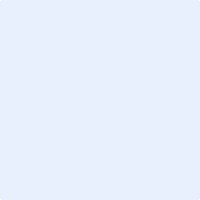 